Сигарета – источник пожараПожары, как правило, происходят там, где нарушаются элементарные правила пожарной безопасности. Причинами возникновения пожаров чаще всего является человеческий фактор.За истёкший период 2017 года в Талдомском районе произошло 46 пожаров. На пожарах погибло 5 человек, 4 человека получили травмы. Неосторожное обращение с огнем, в том числе неосторожность при курении – одна из самых распространенных причин пожаров с гибелью людей. Помните, что нельзя курить в постели или сидя в кресле, тем более, если выпили спиртное – в таком положении очень легко заснуть. А если вовремя не потушить сигарету, от нее может загореться одежда или мебель. Даже потушенные сигареты не бросайте в урны с бумагами и другими горючими отходами – они могут загореться. Не следует в качестве пепельницы использовать бумажные кульки, коробки от спичек или сигарет. Ни в коем случае нельзя курить в гараже - близость автомобиля и легковоспламеняющихся жидкостей могут спровоцировать пожар и взрыв. Необходимо следить за тем, чтобы спички или сигареты не попадали в руки маленьким детям.Не бросайте окурки с балконов! Участились случаи возникновения пожаров, причиной которых явилось неосторожное обращение с огнём при курении на балконах и лоджиях в многоквартирных жилых домах. О элементарных правилах пожарной безопасности напоминают нам куплетыиз «Песни пожарных» Григория Гладкова.Если кто-то гладил брюки 	Если кто-то, не подумав,	Не курите где попало,	Ведь пожар не управляем,И не выключил утюг –	У бензина закурил,		Прячьте спички от детей,	Очень много силы в нём,Он немедля остается	Он, конечно же, большую	И тогда не попадете	Мы вас просто умоляем –И без дома, и без брюк.	Неприятность сотворил.	В список грустных новостей.	Осторожнее с огнём!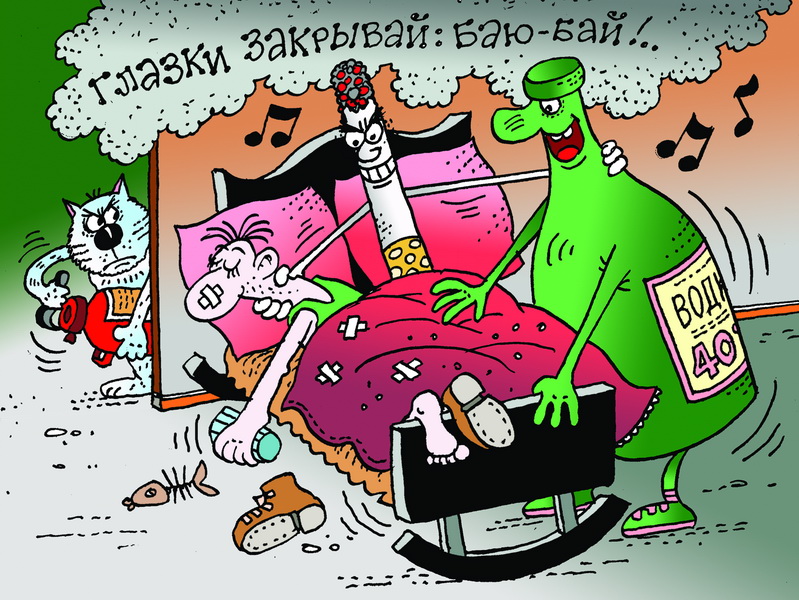 Отдел надзорной деятельности по Талдомскому району УНД и ПР ГУ МЧС России по МООтдел ГО и ЧС администрации Талдомского муниципального района 